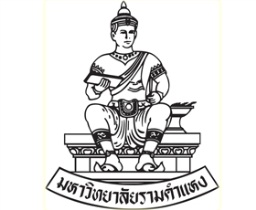 Institute of International Studies, Ramkhamhaeng UniversityCourse SyllabusPart 1Course Code: 	MCS 1150		  Course Title: 	Introduction To Mass Communication Number of Credit: 		3	 CreditsCurriculum: 		BA Mass Communication					Major: 											Faculty: 										Semester: 			1st Semester							Academic year: 		2019								Classroom: 										Course Description: 	ศึกษาความหมาย องค์ประกอบ กระบวนการ แนวคิด ทฤษฎีเกี่ยวกับการสื่อสาร บทบาท และหน้าที่ของการสื่อสาร ประเภทและระดับของการสื่อสาร วิวัฒนาการของการสื่อสาร อิทธิพลและผลกระทบของการสื่อสารระดับต่าง ๆ โดยเฉพาะการสื่อสารระดับมวลชน To study the meanings, factors, processes, concepts, communicative theories, roles and functions of communication, types and levels of communication, evolution of communication, influence and impacts of every level of communication, especially mass communication.MCS 1150 Introduction to Mass Communication is an entry level course designed to help students understand the concepts of mass communication and how they may be applied in the modern day.Lecturer: 			Gareth Finch							Course Objectives: To understand the concepts of mass communcationTo see how social media has changed the worldTo understand the importance of different types of social mediaTo set up different profiles used for mass communication Understand how communication has changed in recent yearsContribute to class discussionsWork as part of a team to complete a group project/presentationPart 2Implementation of instruction and assessment.Hours per week: 			12						Course Materials: 			Introduction To Mass Communication								 Study Topics: Each class day is divided into two sessions: Morning Session & Afternoon Session. (8 class days = 16 sessions)Part 3Class EvaluationEvaluationExamination:Midterm Examination		Final Examination		OthersType of ExaminationMultiple Choice		Subjective Test		mix of Multiple Choice & SubjectiveEvaluation Percentage: 	Attendance 10%,  Presentations 20%, Group Work 30%, Final Exam 40% 		Lecturer Name & Signature 	Gareth Finch							SessionTopics of the StudyHoursTeaching MethodsActivitiesLecturer name1Introduction, overview3GEF2Introduction to Course, Social Media3LecturingBook exercises, VideoGEF3Twitter3Lecturing, DiscussionBook exercisesGEF4Communication In The Year 20193LecturingVideoGEF5Twitch3Lecturing, DiscussionBook exercisesGEF6Twitch3LecturingVideoGEF7Facebook3Lecturing, DiscussionVideoGEF8Facebook3LecturingBook exercises,GEF9Instagram3Lecturing, DiscussionVideoGEF10Instagram3LecturingVideoGEF11How Will Mass Communication Change?3Lecturing, DiscussionBook exercisesGEF12Summary3LecturingBook exercises, VideoGEF13Presentations3GEF14Presentations, Re-cap3GEF15Review preparation for exam3GEF16Final Exam3GEF